Publicado en Toledo el 23/09/2022 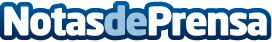 Tres delicias de carne para montar un aperitivo de lujo sin salir de casaEmcesa dispone de una amplia gama de deliciosas ideas como las brochetas de pollo, pancetas de cerdo o minihamburguesas de vacuno. Recetas de éxito
Datos de contacto:Mari Carmen Martínez91 721  79 29Nota de prensa publicada en: https://www.notasdeprensa.es/tres-delicias-de-carne-para-montar-un Categorias: Nacional Nutrición Restauración Consumo http://www.notasdeprensa.es